按照科目代码及各科目准考证号顺序排列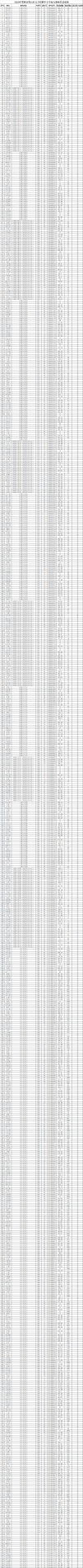 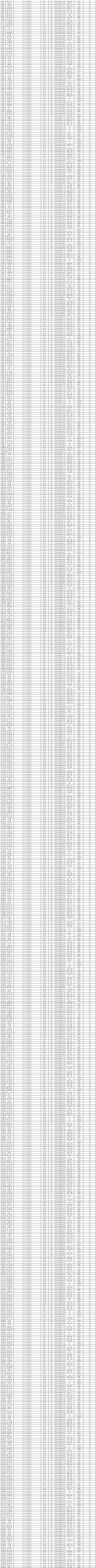 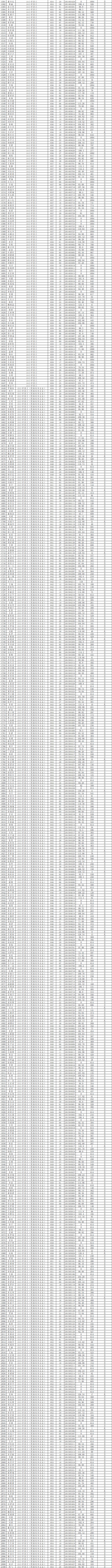 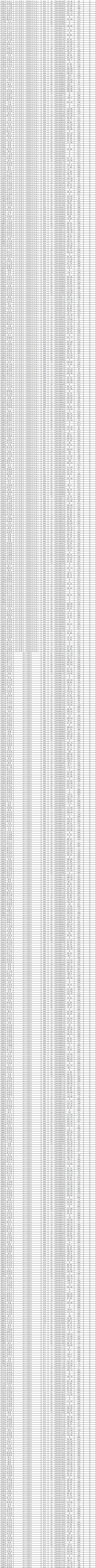 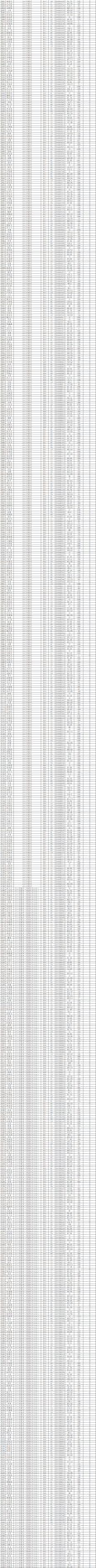 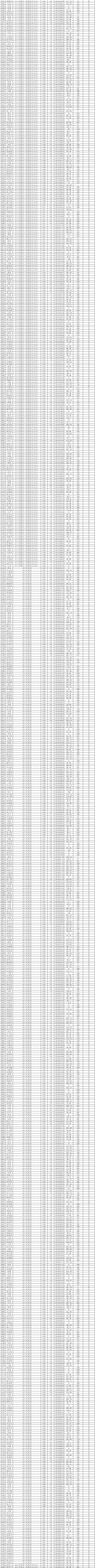 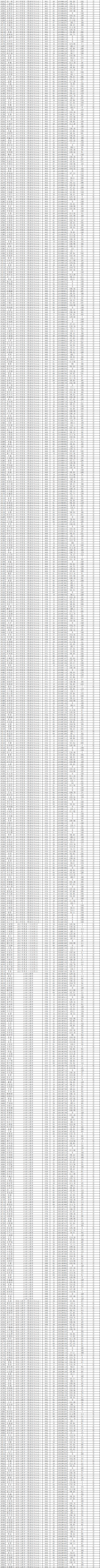 (点击放大即可查看）